CWYNION YN ERBYN AELOD O STAFF COMISIYNYDD YR HEDDLU A THROSEDDUDarllenwch y canllawiau hyn yn ofalus cyn cwblhau'r ffurflen.Os ydych yn teimlo eich bod wedi cael eich trin yn annheg gan aelod o dîm Comisiynydd yr Heddlu a Throseddu neu'n ystyried bod yr aelod o'r tîm wedi ymddwyn mewn ffordd nad yw'n cyrraedd y safonau y byddai unigolyn rhesymol yn eu disgwyl, mae gennych yr hawl i wneud cwyn.Fodd bynnag, nodwch mai dim ond os bydd cwyn yn erbyn aelod o dîm Comisiynydd yr Heddlu a Throseddu y dylid cwblhau'r ffurflen hon.  Mae Comisiynydd yr Heddlu a Throseddu De Cymru yn cymryd pob cwyn o ddifrif a bydd yn ceisio rhoi'r wybodaeth ddiweddaraf i chi am hynt eich cwyn ar bob cam o'r broses gwyno.Cydraddoldeb ac AmrywiaethMae tudalen olaf y Ffurflen Gwyno yn cynnwys cwestiynau am gydraddoldeb ac amrywiaeth.  Er nad oes raid i chi gwblhau'r adran hon o'r ffurflen, gofynnwn i chi roi'r wybodaeth ofynnol. Gofynnwn hyn fel y gallwn fonitro proffiliau achwynwyr er mwyn nodi tueddiadau a all fod yn bwysig.  Er enghraifft, os byddwn yn nodi nad yw pobl ifanc yn tueddu i roi gwybod am gwynion, efallai y bydd angen i ni ystyried ffyrdd o annog pobl iau i wneud hynny. Neu os oes mwy o bobl anabl nag o bobl nad ydynt yn anabl yn cwyno am wasanaeth a gawsant, efallai y bydd angen i ni ystyried a yw'n bosibl bod ein harferion yn gwahaniaethu yn erbyn pobl anabl.Caiff y wybodaeth hon ei thrin yn gyfrinachol ac ni fydd yn gysylltiedig â'ch cwyn bersonol ac ni chaiff ei defnyddio gan unrhyw un fydd yn delio â'ch cwyn.Angen rhagor o gyngor arnoch?Os hoffech siarad â ni am y broses gwyno cyn cwblhau'r ffurflen neu os cewch unrhyw anawsterau wrth gwblhau'r ffurflen hon, cysylltwch â Chomisiynydd yr Heddlu a Throseddu De Cymru gan ddefnyddio'r manylion cyswllt isod.
Cwblhau'r FfurflenDefnyddiwch LYTHRENNAU BRAS wrth gwblhau'r ffurflen.  Os cewch unrhyw anawsterau wrth gwblhau'r ffurflen hon neu os bydd gennych unrhyw ymholiadau ynghylch y broses gwyno cyn cwblhau'r ffurflen, a'ch bod am drafod hyn, ffoniwch 01656 869366.  Os hoffech i rywun weithredu ar eich rhan (ffrind neu berthynas efallai) dylech sicrhau eich bod yn rhoi ei fanylion ac yn ticio'r blwch perthnasol i gadarnhau eich bod yn cydsynio.Dychwelwch eich ffurflen wedi'i chwblhau drwy'r post, ffacs neu e-bost i'r cyfeiriad a nodir isod. Manylion Cyswllt:Comisiynydd yr Heddlu a Throseddu De Cymru, Tŷ Morgannwg, Pencadlys yr Heddlu, Pen-y-bont ar Ogwr, CF31 3SURhif ffôn: 01656 869366Ffacs: 01656 869407 Email: commissioner@south-wales.pnn.police.ukADRAN 1: MANYLION YR ACHWYNYDDRhowch eich manylion cyswllt.A hoffech i rywun weithredu ar eich rhan (efallai ffrind neu berthynas)? Os mai Hoffwn yw eich ateb, cwblhewch Adran 2: Manylion Cyswllt Trydydd Parti. Os mai Na hoffwn yw eich ateb, ewch i Adran 3: Manylion yr Aelod o'r Tîm.ADRAN 2: MANYLION CYSWLLT TRYDYDD PARTICadarnhewch eich bod yn cydsynio i'r person hwn weithredu ar eich rhan, drwy dicio'r blwch hwn:  ADRAN 3: MANYLION YR AELOD O'R TÎMRhowch unrhyw fanylion sydd gennych am yr aelod o'r tîm yr hoffech wneud cwyn yn ei erbyn.Os nad ydych yn gwybod ei enw, rhowch fanylion a all helpu i adnabod yr aelod o'r tîm, er enghraifft, gwisg, disgrifiad o'i gerbyd, rhif cofrestru, ymddangosiad.ADRAN 4: MANYLION EICH CWYNLleoliad:  Ble roedd y digwyddiad(au) a arweiniodd at eich cwyn?   Byddwch mor benodol â phosibl. Efallai y byddwch am gynnwys manylion tirnodau ac ati:Dyddiad ac Amser:  Pryd roedd y digwyddiad(au) a arweiniodd at eich cwyn?Neu nodwch pryd y digwyddodd:Beth ddigwyddodd:  Disgrifiwch yr amgylchiadau sydd wedi'ch arwain at deimlo'n anfodlon ar ymddygiad /camau gweithredu yr aelod o'r tîm.Byddai manylion perthnasol yn cynnwys y canlynol:Pwy oedd yn ymwneud â'r digwyddiadBeth gafodd ei ddweud a'i wneudUnrhyw berson arall a oedd yn dyst i'r digwyddiad a'i fanylionManylion am unrhyw ddifrod neu anafDefnyddiwch y dalenni ychwanegol "Gwybodaeth ychwanegol" sydd wedi'u hatodi ar gefn y ffurflen hon os hoffech roi rhagor o fanylion am eich cwyn.ADRAN 5: CYDRADDOLDEB AC AMRYWIAETHGofynnwn i chi gwblhau'r wybodaeth monitro cydraddoldeb ganlynol.   Gofynnwn hyn fel y gallwn fonitro proffiliau achwynwyr er mwyn nodi tueddiadau a all fod yn bwysig.   Diolch am ein helpu gyda'r broses bwysig hon sy'n ceisio sicrhau bod ein harferion yn deg a ddim yn wahaniaethol.GWYBODAETH YCHWANEGOLTeitl:(Mr, Mrs, ac ati)Enw cyntaf:Cyfenw:Dyddiad geniCyfeiriad:Cod post:Cyfeiriad:Rhif ffôn cartref:Cyfeiriad:Rhif ffôn gwaith:Cyfeiriad:Rhif ffôn symudol:Cyfeiriad e-bost:HoffwnNa hoffwnTeitl:(Mr, Mrs, ac ati)Enw cyntaf:Cyfenw:Dyddiad geniCyfeiriad:Cod post:Cyfeiriad:Rhif ffôn cartref:Cyfeiriad:Rhif ffôn gwaith:Cyfeiriad:Rhif ffôn symudol:Cyfeiriad e-bost:Enw ac unrhyw ddynodwyr eraill:Dyddiad(au)Amser:Rhwng:A:RhywRhywRhywRhywRhywRhywGwrywGwrywGwrywBenywBenywBenywCwestiwn DewisolA yw eich hunaniaeth o ran rhywedd yr un peth â'ch rhywedd pan gawsoch eich geni?Cwestiwn DewisolA yw eich hunaniaeth o ran rhywedd yr un peth â'ch rhywedd pan gawsoch eich geni?Cwestiwn DewisolA yw eich hunaniaeth o ran rhywedd yr un peth â'ch rhywedd pan gawsoch eich geni?Cwestiwn DewisolA yw eich hunaniaeth o ran rhywedd yr un peth â'ch rhywedd pan gawsoch eich geni?Cwestiwn DewisolA yw eich hunaniaeth o ran rhywedd yr un peth â'ch rhywedd pan gawsoch eich geni?Cwestiwn DewisolA yw eich hunaniaeth o ran rhywedd yr un peth â'ch rhywedd pan gawsoch eich geni?Cwestiwn DewisolA yw eich hunaniaeth o ran rhywedd yr un peth â'ch rhywedd pan gawsoch eich geni?Cwestiwn DewisolA yw eich hunaniaeth o ran rhywedd yr un peth â'ch rhywedd pan gawsoch eich geni?Cwestiwn DewisolA yw eich hunaniaeth o ran rhywedd yr un peth â'ch rhywedd pan gawsoch eich geni?Cwestiwn DewisolA yw eich hunaniaeth o ran rhywedd yr un peth â'ch rhywedd pan gawsoch eich geni?Cwestiwn DewisolA yw eich hunaniaeth o ran rhywedd yr un peth â'ch rhywedd pan gawsoch eich geni?Cwestiwn DewisolA yw eich hunaniaeth o ran rhywedd yr un peth â'ch rhywedd pan gawsoch eich geni?Cwestiwn DewisolA yw eich hunaniaeth o ran rhywedd yr un peth â'ch rhywedd pan gawsoch eich geni?Cwestiwn DewisolA yw eich hunaniaeth o ran rhywedd yr un peth â'ch rhywedd pan gawsoch eich geni?Cwestiwn DewisolA yw eich hunaniaeth o ran rhywedd yr un peth â'ch rhywedd pan gawsoch eich geni?Cwestiwn DewisolA yw eich hunaniaeth o ran rhywedd yr un peth â'ch rhywedd pan gawsoch eich geni?Cwestiwn DewisolA yw eich hunaniaeth o ran rhywedd yr un peth â'ch rhywedd pan gawsoch eich geni?Cwestiwn DewisolA yw eich hunaniaeth o ran rhywedd yr un peth â'ch rhywedd pan gawsoch eich geni?YdyYdyYdyNac ydyNac ydyNac ydyAnableddAnableddAnableddAnableddAnableddAnableddDiffiniad anabledd fel y'i diffinnir o dan Ddeddf Gwahaniaethu ar sail Anabledd yw 'nam corfforol neu feddyliol sy'n cael effaith niweidiol sylweddol a hirdymor ar allu rhywun i gyflawni gweithgareddau arferol o ddydd i ddydd'.Diffiniad anabledd fel y'i diffinnir o dan Ddeddf Gwahaniaethu ar sail Anabledd yw 'nam corfforol neu feddyliol sy'n cael effaith niweidiol sylweddol a hirdymor ar allu rhywun i gyflawni gweithgareddau arferol o ddydd i ddydd'.Diffiniad anabledd fel y'i diffinnir o dan Ddeddf Gwahaniaethu ar sail Anabledd yw 'nam corfforol neu feddyliol sy'n cael effaith niweidiol sylweddol a hirdymor ar allu rhywun i gyflawni gweithgareddau arferol o ddydd i ddydd'.Diffiniad anabledd fel y'i diffinnir o dan Ddeddf Gwahaniaethu ar sail Anabledd yw 'nam corfforol neu feddyliol sy'n cael effaith niweidiol sylweddol a hirdymor ar allu rhywun i gyflawni gweithgareddau arferol o ddydd i ddydd'.Diffiniad anabledd fel y'i diffinnir o dan Ddeddf Gwahaniaethu ar sail Anabledd yw 'nam corfforol neu feddyliol sy'n cael effaith niweidiol sylweddol a hirdymor ar allu rhywun i gyflawni gweithgareddau arferol o ddydd i ddydd'.Diffiniad anabledd fel y'i diffinnir o dan Ddeddf Gwahaniaethu ar sail Anabledd yw 'nam corfforol neu feddyliol sy'n cael effaith niweidiol sylweddol a hirdymor ar allu rhywun i gyflawni gweithgareddau arferol o ddydd i ddydd'.a) A ydych yn ystyried eich hun yn anabl?    (Ticiwch)a) A ydych yn ystyried eich hun yn anabl?    (Ticiwch)a) A ydych yn ystyried eich hun yn anabl?    (Ticiwch)a) A ydych yn ystyried eich hun yn anabl?    (Ticiwch)a) A ydych yn ystyried eich hun yn anabl?    (Ticiwch)a) A ydych yn ystyried eich hun yn anabl?    (Ticiwch)YdwYdwYdwNac ydwNac ydwNac ydwb) Os ydych, sut byddech yn disgrifio eich anabledd? (ticiwch bob un sy'n gymwys) b) Os ydych, sut byddech yn disgrifio eich anabledd? (ticiwch bob un sy'n gymwys) b) Os ydych, sut byddech yn disgrifio eich anabledd? (ticiwch bob un sy'n gymwys) b) Os ydych, sut byddech yn disgrifio eich anabledd? (ticiwch bob un sy'n gymwys) b) Os ydych, sut byddech yn disgrifio eich anabledd? (ticiwch bob un sy'n gymwys) b) Os ydych, sut byddech yn disgrifio eich anabledd? (ticiwch bob un sy'n gymwys) Nam symudeddNam symudeddNam symudeddDall/nam ar y golwgDall/nam ar y golwgDall/nam ar y golwgByddar/nam ar y clywByddar/nam ar y clywByddar/nam ar y clywAnabledd dysguAnabledd dysguAnabledd dysguCyflwr iechyd meddwlCyflwr iechyd meddwlCyflwr iechyd meddwlSalwch neu gyflwr iechyd hirdymorSalwch neu gyflwr iechyd hirdymorSalwch neu gyflwr iechyd hirdymorCyfeiriadedd RhywiolCyfeiriadedd RhywiolCyfeiriadedd RhywiolCyfeiriadedd RhywiolCyfeiriadedd RhywiolCyfeiriadedd RhywiolHeterorywiolHeterorywiolHeterorywiolDeurywiolDeurywiolDeurywiolHoywHoywHoywLesbiaiddLesbiaiddLesbiaiddGwell gennyf beidio â dweudGwell gennyf beidio â dweudGwell gennyf beidio â dweudCrefydd neu GredCrefydd neu GredCrefydd neu GredCrefydd neu GredCrefydd neu GredCrefydd neu GredCristionIddewigIddewigIddewigBwdhyddMoslemMoslemMoslemSikhDim crefyddDim crefyddDim crefyddHindŵGwell gennyf beidio â dweudGwell gennyf beidio â dweudGwell gennyf beidio â dweudGwell gennyf beidio â dweudGwell gennyf beidio â dweudArall (nodwch)Arall (nodwch)Arall (nodwch)Arall (nodwch)Arall (nodwch)Arall (nodwch)IaithIaithIaithIaithIaithIaithIaithSiarad Cymraeg yn rhuglSiarad Cymraeg yn rhuglSiarad Cymraeg yn rhuglSiarad Cymraeg yn rhuglEithaf medrus yn y Gymraeg Eithaf medrus yn y Gymraeg Eithaf medrus yn y Gymraeg Eithaf medrus yn y Gymraeg Dysgwr CymraegDysgwr CymraegDysgwr CymraegDysgwr CymraegDdim yn siarad CymraegDdim yn siarad CymraegDdim yn siarad CymraegDdim yn siarad CymraegArall (rhowch fanylion iaith a gallu)Arall (rhowch fanylion iaith a gallu)Arall (rhowch fanylion iaith a gallu)Arall (rhowch fanylion iaith a gallu)Arall (rhowch fanylion iaith a gallu)Arall (rhowch fanylion iaith a gallu)Arall (rhowch fanylion iaith a gallu)Grŵp EthnigGrŵp EthnigGrŵp EthnigGrŵp EthnigGrŵp EthnigGrŵp EthnigGrŵp EthnigGwynGwynGwynGwynGwynGwynGwynPrydeinigPrydeinigPrydeinigPrydeinigSeisnigSeisnigSeisnigSeisnigAlbanaiddAlbanaiddAlbanaiddAlbanaiddCymreigCymreigCymreigCymreigGwyddeligGwyddeligGwyddeligGwyddeligCefndir Gwyn arall (nodwch)Cefndir Gwyn arall (nodwch)Cefndir Gwyn arall (nodwch)Cefndir Gwyn arall (nodwch)Cefndir Gwyn arall (nodwch)Cefndir Gwyn arall (nodwch)Cefndir Gwyn arall (nodwch)Cymysg Cymysg Cymysg Cymysg Gwyn a Du CaribïaiddGwyn a Du CaribïaiddGwyn a Du CaribïaiddGwyn a Du CaribïaiddGwyn a Du AffricanaiddGwyn a Du AffricanaiddGwyn a Du AffricanaiddGwyn a Du AffricanaiddGwyn ac AsiaiddGwyn ac AsiaiddGwyn ac AsiaiddGwyn ac AsiaiddCefndir Cymysg arall (nodwch)Cefndir Cymysg arall (nodwch)Cefndir Cymysg arall (nodwch)Cefndir Cymysg arall (nodwch)Cefndir Cymysg arall (nodwch)Cefndir Cymysg arall (nodwch)Cefndir Cymysg arall (nodwch)Cefndir Cymysg arall (nodwch)Cefndir Cymysg arall (nodwch)Cefndir Cymysg arall (nodwch)Cefndir Cymysg arall (nodwch)Cefndir Cymysg arall (nodwch)Cefndir Cymysg arall (nodwch)Cefndir Cymysg arall (nodwch)Asiaidd - Prydeinig, Seisnig, Albanaidd neu GymreigAsiaidd - Prydeinig, Seisnig, Albanaidd neu GymreigAsiaidd - Prydeinig, Seisnig, Albanaidd neu GymreigAsiaidd - Prydeinig, Seisnig, Albanaidd neu GymreigAsiaidd - Prydeinig, Seisnig, Albanaidd neu GymreigAsiaidd - Prydeinig, Seisnig, Albanaidd neu GymreigAsiaidd - Prydeinig, Seisnig, Albanaidd neu GymreigIndiaiddIndiaiddIndiaiddIndiaiddPacistanaiddPacistanaiddPacistanaiddPacistanaiddBangladeshaiddBangladeshaiddBangladeshaiddBangladeshaiddUnrhyw gefndir Asiaidd arall (nodwch)Unrhyw gefndir Asiaidd arall (nodwch)Unrhyw gefndir Asiaidd arall (nodwch)Unrhyw gefndir Asiaidd arall (nodwch)Unrhyw gefndir Asiaidd arall (nodwch)Unrhyw gefndir Asiaidd arall (nodwch)Unrhyw gefndir Asiaidd arall (nodwch)Du - Prydeinig, Seisnig, Albanaidd neu GymreigDu - Prydeinig, Seisnig, Albanaidd neu GymreigDu - Prydeinig, Seisnig, Albanaidd neu GymreigDu - Prydeinig, Seisnig, Albanaidd neu GymreigDu - Prydeinig, Seisnig, Albanaidd neu GymreigDu - Prydeinig, Seisnig, Albanaidd neu GymreigDu - Prydeinig, Seisnig, Albanaidd neu GymreigCaribïaiddCaribïaiddCaribïaiddCaribïaiddAffricanaiddAffricanaiddAffricanaiddAffricanaiddUnrhyw gefndir Du arall (nodwch)Unrhyw gefndir Du arall (nodwch)Unrhyw gefndir Du arall (nodwch)Unrhyw gefndir Du arall (nodwch)Unrhyw gefndir Du arall (nodwch)Unrhyw gefndir Du arall (nodwch)Unrhyw gefndir Du arall (nodwch)Tsieineaidd neu Grŵp Ethnig arall  Tsieineaidd neu Grŵp Ethnig arall  Tsieineaidd neu Grŵp Ethnig arall  Tsieineaidd neu Grŵp Ethnig arall  Tsieineaidd neu Grŵp Ethnig arall  Tsieineaidd neu Grŵp Ethnig arall  Tsieineaidd neu Grŵp Ethnig arall  TsieineaiddTsieineaiddTsieineaiddTsieineaiddSipsiwn / TeithiwrSipsiwn / TeithiwrSipsiwn / TeithiwrSipsiwn / TeithiwrUnrhyw gefndir arall (nodwch)Unrhyw gefndir arall (nodwch)Unrhyw gefndir arall (nodwch)Unrhyw gefndir arall (nodwch)Unrhyw gefndir arall (nodwch)Unrhyw gefndir arall (nodwch)Unrhyw gefndir arall (nodwch)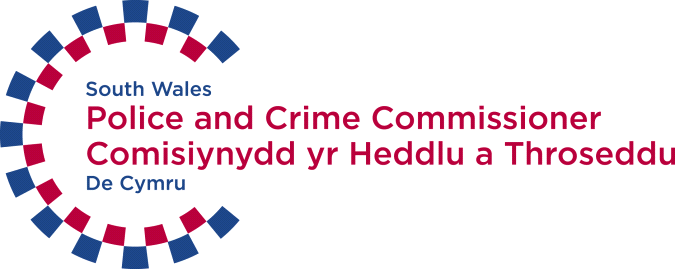 